CURRICULUM VITAE10. Undergraduate and Graduate Courses Given in the Last Two Years1.Name Surname:Melike Kandemir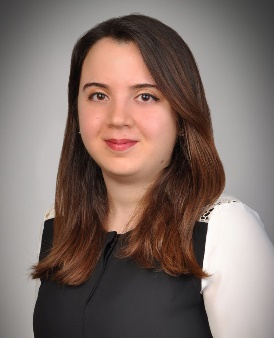 2.Contact Information: melike.kandemir@tedu.edu.tr 3.Date of Birth:27/08/19924.Title:Lecturer5.Education:Middle East Technical University, Department of Elementary Education, Doctoral Program in Early Childhood Education (2020-ongoing with thesis phase)Middle East Technical University, Department of Elementary Education, Doctoral Program in Early Childhood Education (2020-ongoing with thesis phase)6.Supervised Master’s and Doctoral Theses:6.Supervised Master’s and Doctoral Theses:--7.Publications7.PublicationsKandemir, M., & Sevimli-Celik, S. (2021).“No Muddy Shoes, No Dirty Clothes!” Examining the Views of Teachers and Parents Regarding Children’s Outdoor Play and Learning. Journal of Adventure Education and Outdoor Learning. https://doi.org/10.1080/14729679.2021.2011339Kandemir, M. (under review). To Be or Not To Be in Outdoors: A Systematic Review for Turkish Parents in Outdoor Activities. Journal of Outdoor and Environmental Education. Kandemir, M. (under review). Development of the Parental Attitude Scale towards Outdoor Play in Early Childhood (PASTOPEC). Early Childhood Education Journal.Kandemir, M., & Sevimli-Celik, S. (2021).“No Muddy Shoes, No Dirty Clothes!” Examining the Views of Teachers and Parents Regarding Children’s Outdoor Play and Learning. Journal of Adventure Education and Outdoor Learning. https://doi.org/10.1080/14729679.2021.2011339Kandemir, M. (under review). To Be or Not To Be in Outdoors: A Systematic Review for Turkish Parents in Outdoor Activities. Journal of Outdoor and Environmental Education. Kandemir, M. (under review). Development of the Parental Attitude Scale towards Outdoor Play in Early Childhood (PASTOPEC). Early Childhood Education Journal.Kandemir, M. & Sevimli-Çelik, S. (2021). Açık Hava Zamanı Uygulamaları: Öğretmen ve Veli Görüşleri. Sözlü Sunum. International Congress of Early Childhood Outdoor Practices (ICECOP). Sakarya University. Sakarya, TÜRKİYE. Kandemir, M. (2015). Early Childhood Teachers’ Perspectives on Technology Use and Their Technological Related Practices in Classrooms. IV. Uluslararası Okul Öncesi Eğitimi Kongresi. Hacettepe Üniversitesi. Kandemir, M.(Mayıs-2016). STEM Eğitimi Alanında Kız Çocuklarının Desteklenmesi. III. Ulusal Çocuk Gelişimi Öğrenci Kongresi. Ankara Üniversitesi.Kandemir, M. & Sevimli-Çelik, S. (2021). Açık Hava Zamanı Uygulamaları: Öğretmen ve Veli Görüşleri. Sözlü Sunum. International Congress of Early Childhood Outdoor Practices (ICECOP). Sakarya University. Sakarya, TÜRKİYE. Kandemir, M. (2015). Early Childhood Teachers’ Perspectives on Technology Use and Their Technological Related Practices in Classrooms. IV. Uluslararası Okul Öncesi Eğitimi Kongresi. Hacettepe Üniversitesi. Kandemir, M.(Mayıs-2016). STEM Eğitimi Alanında Kız Çocuklarının Desteklenmesi. III. Ulusal Çocuk Gelişimi Öğrenci Kongresi. Ankara Üniversitesi.Kandemir, M. (2017). Anaokulundan Birinci Sınıfa Geçiş Sürecinde Öğretmen, Veli ve Akademisyen Görüşleri. Sözlü Sunum. XII. Ulusal Okul Öncesi Eğitimi Öğrenci Kongresi. Sakarya Üniversitesi. Kandemir, M. Ilgın, S.E., Aydoğmuş, C. (2016). Montessori Yaklaşımı’nın Kaynaştırmadaki Rolü. 26. Ulusal Özel Eğitim Kongresi. Anadolu Üniversitesi.Kandemir, M. (2017). Anaokulundan Birinci Sınıfa Geçiş Sürecinde Öğretmen, Veli ve Akademisyen Görüşleri. Sözlü Sunum. XII. Ulusal Okul Öncesi Eğitimi Öğrenci Kongresi. Sakarya Üniversitesi. Kandemir, M. Ilgın, S.E., Aydoğmuş, C. (2016). Montessori Yaklaşımı’nın Kaynaştırmadaki Rolü. 26. Ulusal Özel Eğitim Kongresi. Anadolu Üniversitesi.8.Projects8.ProjectsPart-Time Project Assistant (10. 2022-09.2023) “TURKEY Book Sharing Project: Longitudinal Effect of Interactive Book Reading on Children’s School Readiness Level”, Project Coordinator: Prof. Dr.Müdriye Yıldız Bıçakçı (Ankara University). Scientific and Technological Research Council of Turkey (TUBITAK). Project Number: 121K463 Full-Time Project Assistant (07. 2017-07. 2018) “GÖÇ-MAT: Developing Professional Qualifications of Teachers Working with Immigrant Children in Mathematics Education”, Project Coordinator: Assoc.Prof.Dr. Elif Karsli-Çalamak (TED University). Scientific and Technological Research Council of Turkey (TUBITAK). Project Number: 215K418 ($140.000)Volunteer Undergraduate Researcher (02.2017- 09.2017) “Investigating the Relationship Amongst Parents’ Screen Time, Children’s Screen Time and Maturity of Children’s Drawings” Project Coordinator; Assist.Prof.Dr. Ceyda Öztekin02.2017-09.2017, 4.400 TL grant funded by TED University, Undergraduate Research FundVolunteer Undergraduate Researcher (03.2015 – 07.2015) "Building Bridges in Education: Syrian Children and Families in Turkey’s School System" Project Coordinator; Assoc.Prof.Dr. Elif Karsli-Çalamak (TED University) – 03.2015-07.2015, $2,000 grant funded by U.S. Embassy in Ankara, Federal Assistance – Grant no: S-TU-150-15-GR-04.Part-Time Project Assistant (10. 2022-09.2023) “TURKEY Book Sharing Project: Longitudinal Effect of Interactive Book Reading on Children’s School Readiness Level”, Project Coordinator: Prof. Dr.Müdriye Yıldız Bıçakçı (Ankara University). Scientific and Technological Research Council of Turkey (TUBITAK). Project Number: 121K463 Full-Time Project Assistant (07. 2017-07. 2018) “GÖÇ-MAT: Developing Professional Qualifications of Teachers Working with Immigrant Children in Mathematics Education”, Project Coordinator: Assoc.Prof.Dr. Elif Karsli-Çalamak (TED University). Scientific and Technological Research Council of Turkey (TUBITAK). Project Number: 215K418 ($140.000)Volunteer Undergraduate Researcher (02.2017- 09.2017) “Investigating the Relationship Amongst Parents’ Screen Time, Children’s Screen Time and Maturity of Children’s Drawings” Project Coordinator; Assist.Prof.Dr. Ceyda Öztekin02.2017-09.2017, 4.400 TL grant funded by TED University, Undergraduate Research FundVolunteer Undergraduate Researcher (03.2015 – 07.2015) "Building Bridges in Education: Syrian Children and Families in Turkey’s School System" Project Coordinator; Assoc.Prof.Dr. Elif Karsli-Çalamak (TED University) – 03.2015-07.2015, $2,000 grant funded by U.S. Embassy in Ankara, Federal Assistance – Grant no: S-TU-150-15-GR-04.9.Awards and Scholarships9.Awards and Scholarships2020-2022Doctoral Course Performance Award (4.00 / 4.00)-METU2015-2017Merit Scholarship-TEDU2013-2017High Honor Roll-TEDUAkademik YılSemesterCourse NameHours per weekHours per weekNumber of StudentsCreditAkademik YılSemesterCourse NameTheoreticalApplicationNumber of StudentsCredit2023FallECEP403 Transition to School and Early Literacy303532023FallECEP401 Character and Values Education202622023FallECEP251/PECE410 Child and Media202522023FallEDUC406 Teaching Practice II26352023SpringEDUC301 Classroom Management 209422023SpringECEP 402 Policies in Early Childhood Education302432022FallGENC 202 Community Service123922022SpringECEP 255 Traditional Games in Early Childhood Education203122022SpringECEP 402 Policies in Early Childhood Education301232022SpringGENC 202 Community Service12252